Продублировать в разделе: информация о проверках деятельности органов исполнительной власти Республики Башкортостан и органов местного самоуправленияО проведении плановой  выездной проверки сельского поселения 
Анновский сельсовет муниципального района Белебеевский район Республики Башкортостан	27 июля 2017 года Управлением Россельхознадзора по Республике Башкортостан проведена плановая выездная проверка в отношении администрации сельского поселения Анновский сельсовет муниципального района Белебеевский район Республики Башкортостан. В ходе  проверки  нарушений  земельного  законодательства  не  выявлено. 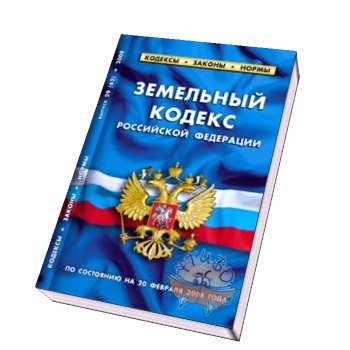 